20 августа 2021 года 	г. Москва	№ 14/21Форма проведения: совместное присутствие.Время проведения заседания: 11 ч. 00 мин. – 12 ч. 10 мин.Место проведения: г. Москва, ул. Малая Ордынка, д. 15, 1-й этаж, каб. 201.Всего членов Комитета по аудиту: 3 человека.Приняли участие в заседании: Короткова М.В., Крупенина А.И., Шевчук А.В.Не принимал участия в заседании и не представил опросный лист: нет.Кворум: имеется.При составлении протокола учитывалось Экспертное заключение эксперта Комитета по аудиту Совета директоров ПАО «Россети Центр».Дата составления протокола: 20.08.2021.Велась аудиозапись настоящего заседания Комитета по аудиту (далее по тексту – Комитет), которая хранится в материалах к заседанию Комитета.Заседание Комитета открыл Председатель Комитета Шевчук Александр Викторович.Присутствовал член Совета директоров ПАО «Россети Центр» Головцов А.В.От ПАО «Россети Центр» присутствовали: Алешин А.Г. - Первый заместитель Генерального директора по экономике и финансамАкуличев В.О. - Заместитель генерального директора по цифровой трансформацииДаньшина О.А. - Заместитель Генерального директора по корпоративной и правовой деятельностиЛопатина С.В. - Начальник департамента внутреннего аудитаРезакова В.В. - Заместитель генерального директора по реализации услугСклярова Л.А. - главный бухгалтер - начальник департамента бухгалтерского и налогового учета и отчетностиПосле объявления кворума по вопросам повестки дня заседание Комитета было объявлено открытым.ПОВЕСТКА ДНЯ:О рассмотрении промежуточной бухгалтерской (финансовой) отчетности Общества за 6 месяцев 2021 года, подготовленной в соответствии с РСБУ.О рассмотрении Информации менеджмента Общества о выполнении Планов корректирующих мероприятий по устранению недостатков, выявленных Ревизионной комиссией Общества, внутренним аудитом Общества, внешними органами контроля (надзора), о реализации мер, принятых по фактам информирования о потенциальных случаях недобросовестных действий работников, а также результатам проведенных расследований по итогам 6 месяцев 2021 года.О рассмотрении отчета Департамента внутреннего аудита Общества «О выполнении Плана работы за 6 месяцев 2021 года и результатах деятельности внутреннего аудита».По предложению Председателя Комитета по аудиту Шевчука А.В. и с согласия всех членов Комитета изменилась очередность рассмотрения вопросов. Первым был рассмотрен вопрос № 2 утвержденной повестки дня заседания Комитета.Вопрос 2. О рассмотрении Информации менеджмента Общества о выполнении Планов корректирующих мероприятий по устранению недостатков, выявленных Ревизионной комиссией Общества, внутренним аудитом Общества, внешними органами контроля (надзора), о реализации мер, принятых по фактам информирования о потенциальных случаях недобросовестных действий работников, а также результатам проведенных расследований по итогам 
6 месяцев 2021 года.Без доклада по вопросу члены Комитета перешли к обсуждению. Вопросы поступили от Головцова А.В. и Шевчука А.В.Ответы и пояснения представляли Акуличев В.О., Алешин А.Г. и Лопатина С.В.После обсуждения члены Комитета перешли к голосованию.Решение, принятое на заседании:Принять к сведению информацию менеджмента Общества о выполнении Планов корректирующих мероприятий по устранению недостатков, выявленных Ревизионной комиссией Общества, внутренним аудитом Общества, внешними органами контроля (надзора), о реализации мер, принятых по фактам информирования о потенциальных случаях недобросовестных действий работников, а также результатам проведенных расследований по итогам 6 месяцев 2021 года в соответствии с Приложением № 1 к настоящему решению Комитета по аудиту.Итоги голосования по проекту решения, озвученного на заседании:Короткова Мария Вячеславна	- «за»Крупенина Анастасия Игоревна	- «за»Шевчук Александр Викторович	- «за»Итого:Решение принято.Вопрос 1. О рассмотрении промежуточной бухгалтерской (финансовой) отчетности Общества за 6 месяцев 2021 года, подготовленной в соответствии с РСБУ.Без доклада по вопросу члены Комитета перешли к обсуждению. Вопросы поступили от Головцова А.В., Крупениной А.И. и Шевчука А.В.Ответы и пояснения представляли Склярова Л.А., Резакова В.В. и Алешин А.Г. После обсуждения члены Комитета перешли к голосованию.Решение, принятое на заседании:Принять к сведению промежуточную бухгалтерскую (финансовую) отчетность 
ПАО «Россети Центр» за 6 месяцев 2021 года, подготовленную в соответствии с РСБУ. Итоги голосования по проекту решения, озвученного на заседании:Короткова Мария Вячеславна	- «за»Крупенина Анастасия Игоревна	- «за»Шевчук Александр Викторович	- «за»Итого:Решение принято.Вопрос 3. О рассмотрении отчета Департамента внутреннего аудита Общества «О выполнении Плана работы за 6 месяцев 2021 года и результатах деятельности внутреннего аудита».Без доклада по вопросу члены Комитета перешли к обсуждению. Вопросы поступили от Головцова А.В., Крупениной А.И. и Шевчука А.В.Ответы и пояснения представляла Лопатина С.В.Решение, принятое на заседании:Одобрить Отчет Департамента внутреннего аудита ПАО «Россети Центр» о выполнении плана работы и принять к сведению результаты деятельности внутреннего аудита за 6 месяцев 2021 года в соответствии с Приложением № 2 к настоящему решению Комитета по аудиту.Итоги голосования по проекту решения, озвученного на заседании:Короткова Мария Вячеславна	- «за»Крупенина Анастасия Игоревна	- «за»Шевчук Александр Викторович	- «за»Итого:Решение принято.Повестка дня заседания Комитета по аудиту Совета директоров ПАО «Россети Центр» 20.08.2021 исчерпана.Заседание Комитета по аудиту Совета директоров Общества объявлено закрытым.Приложения: 1. Информация менеджмента Общества о выполнении Планов корректирующих мероприятий по устранению недостатков, выявленных Ревизионной комиссией Общества, внутренним аудитом Общества, внешними органами контроля (надзора), о реализации мер, принятых по фактам информирования о потенциальных случаях недобросовестных действий работников, а также результатам проведенных расследований по итогам 6 месяцев 2021 года (Приложение № 1).2. Отчет Департамента внутреннего аудита ПАО «Россети Центр» о выполнении плана работы и принять к сведению результаты деятельности внутреннего аудита за 6 месяцев 2021 года (Приложение № 2).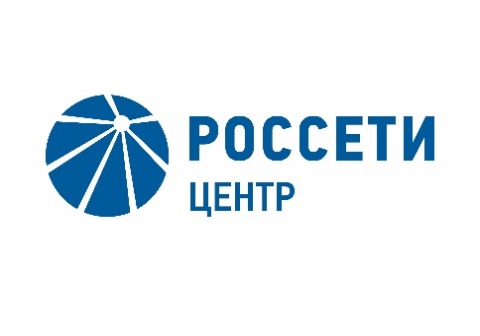 Публичное акционерное общество«Россети Центр»ПРОТОКОЛзаседания Комитета по аудитуСовета директоров ПАО «Россети Центр»(в форме совместного присутствия)ПРОТОКОЛзаседания Комитета по аудитуСовета директоров ПАО «Россети Центр»(в форме совместного присутствия)«ЗА»- «3»«ПРОТИВ»- «0»«ВОЗДЕРЖАЛИСЬ»- «0»«ЗА»- «3»«ПРОТИВ»- «0»«ВОЗДЕРЖАЛИСЬ»- «0»«ЗА»- «3»«ПРОТИВ»- «0»«ВОЗДЕРЖАЛИСЬ»- «0»Председатель Комитета по аудитуА.В. ШевчукСекретарь Комитета по аудитуС.В. Лапинская